Итоговая контрольная работа.   11 класс.    1вариант1.Расставьте следующие страны по мере убывания площади:1) Канада 2) Австралия 3) Россия 4) Китай 5) США 6) Бразилия2. В «большую семерку» не входит страна: 1) США 2) Канада 3) Япония 4) Франция 5) Швейцария3.К «азиатским тиграм» относятся страны: 1) Индия 2) Мьянма 3) Камбоджа 4) Сингапур4.Какая из перечисленных стран является конституционной монархией?1) Финляндия 2) Ватикан 3) Саудовская Аравия 4) Бангладеш 5) Япония5.  Какая страна является абсолютной монархией? 1) Бруней 2) Бельгия 3) Япония 4) Ватикан6. Какая из перечисленных стран Латинской Америки обладает наибольшими лесными ресурсамиБразилия    2)Перу     3) Аргентина      4) Чили7.Самые крупные запасы нефти имеет страна:1) Иран   2) Саудовская Аравия  3) США  4) Россия8. «Медный пояс» мира расположен в регионе;1) Андские страны   2) Центральная Африка   3) Юго-Восточная Азия9. Страна, имеющая самую большую обеспеченность пашней:1) США    2) Австралия    3) Япония     4) Китай10. Для какой из перечисленных стран характере наибольший естественный прирост населения?Италия    2)Бразилия    3)Китай    4)Нигерия11. Регион с высокой долей пожилого населения —Центральна Африка   2)Латинская Америка    3)Западная Европа     4) Южная Азия12. В какой из перечисленных стран доля детей в возрастной структуре населения наибольшая?Ирландия     2. Австралия    3.Эфиопия    4.Канада13. В какой из перечисленных стран буддизм — религия большинства верующего населения?Монголия      2.Афганистан     3.Алжир     4.Нигерия14. В какой из перечисленных стран ВВП на душу населения наибольший?Болгария     2.Греция       3. Бразилия        4.Норвегия15. Какая из перечисленных стран входит в состав ОПЕК?Норвегия   2.Колумбия    3.Малайзия      4.Венесуэла16. Какая из перечисленных стран занимает ведущее место в мире по производству аэрокосмической техники?     1) США   2) Бразилия 3) Япония 4) Германия17.В современных условиях усилилась ориентация черной металлургии:  1) на транспортные потоки угля и руды 2) на богатые месторождения угля   в) на богатые месторождения руды18. Для какой страны характерна структура ВВП, показанная на диаграмме? Доля отдельных секторов экономики в ВВП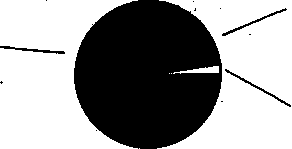 1.Бангладеш  2) Гана   3.Индия   4. Бельгия 19. Какая из указанных стран по производству автомобилей уступает только Японии и США?1) Великобритания   2) Франция   3) Италия  4) Германия  5) Швеция20. Для большинства стран  Зарубежной Азии  характерен  тип воспроизводства населения... 1) третий      2.первый    3) второй    4) переходный21. Какие штаты США являются центрами туризма? 1) Нью-Мексико и Вайоминг  2) Тенесси и Колорадо  3) Калифорния и Флорида        4) Канзас и Кентукки22. Страна – родина шахмат.  1) Монголия   2) Бангладеш    3) Индия23. Кто является официальной главой Австралии?   1) Генерал-губернатор   2) Английская королева   3) Президент24.  Австралия является лидером  по добыче следующих полезных ископаемых:1) железная руда, медная руда, нефть. 2) алюминиевые руды(бокситы), оловянные руды, уголь.3) Железные руды, медные руды, уголь25.Государство Австралийский Союз. Выберите верные утверждения об этой стране:а).В стране проживает около 19 млн. чел.б).Большая часть жителей — аборигены.в).Ведущая отрасль сельского хозяйства — овцеводство.г).Города Австралии очень крупные, размещены по всему побережью.д).Большое влияние на климат оказывает Тихий океан.е).Среди земледельческих культур ведущее место занимает  пшеница.ж).В овцеводческих фермах справляться со стадами овец помогают кэлпи — особая порода шотландских собак.з).Столица — город Мельбурн.и).На денежных единицах Австралии изображены животные — утконос , птица-лирохвост, ехидна26. Определите страну по ее краткому описанию. Эта полуостровная страна по форме правления является конституционной монархией (королевством). По структуре хозяйства это – аграрная страна с интенсивно развивающейся промышленностью, доля которой в ВВП составляет почти треть. Приоритетные отрасли промышленности: электронная, легкая промышленность; развиваются высокие технологии. Замечательные морские побережья, заповедные острова, дворцы и буддийские храмы привлекают многих иностранных туристов..27. Определите страну по её краткому описанию. Эта африканская страна по форме правления является монархией. Имеет выход к Атлантическому океану. Большую часть её территории занимают горы. В стране разведаны месторождения фосфоритов, железных руд, каменного угля и нефти. Страна является крупным производителем фосфоритов, цитрусовых. Религией большинства верующего населения является ислам.Итоговый урок по географии 11 класс.  2 вариант1.К «ключевым странам» не относится: 1) Индия 2) Бразилия 3) Республика Корея 4) Мексика2. К НИС относятся страны:  1) Сингапур 2) Вьетнам 3) КНР  4) КНДР3. Какой континент не имеет монархий?1) Европа 2) Африка 3) Южная Америка 4) Азия4. Какая из перечисленных стран является конституционной монархией?1) Великобритания 2) Ватикан 3) Финляндия 4) Бангладеш5. Какая страна является абсолютной монархией?1) Норвегия 2) Бельгия 3) Бруней 4) Япония 5)Бахрейн6.Теократической монархией является:  1) Монако 2) Румыния 3) Катар 4) Ватикан7. Какая из перечисленных стран обладает наибольшими лесными ресурсами?1) Канада   2) Аргентина  3)Австралия   4) Швеция 5)Финляндия8.Какой регион имеет самые крупные запасы нефти?1) Зарубежная Азия  2) Африка   3) Европа    4) Северная Америка9.Первое место по запасам газа занимает: 1) США  2) Россия  3) Ирак 4) ОАЭ   5)Саудовская Аравия 6) Иран10. В первую тройку стран по запасам угля входят:1) Австралия, Индия, ФРГ     2) США, ЮАР, Украина    3) США, Китай, Россия11. В какой из перечисленных стран численность населения наибольшая?Канада  2.США     3.Мексика   4.Бразилия12.Для какого из перечисленных регионов характерен наименьший естественный прирост населения?Австралия и Океания   2.Юго-Западная Азия   3.Латинская Америка       4.Западная Европа13. В каком из перечисленных регионов мира доля детей в возрастной структуре населения наибольшая?зарубежная Европа      2.Латинская Америка 3. Северная Америка     4.Австралия14. В какой из перечисленных стран буддизм — религия большинства верующего населения? 1) Тунис       2.Турция  3) Камбоджа        4) Австралия15. В какой из перечисленных стран ВВП на душу населения наибольший?Индонезия 2. Португалия        3.Аргентина        4.Франция16. Какая из перечисленных стран является членом ЕС? Исландии       2.Белоруссия        3) Нидерланды      4) Турция17. Какая из перечисленных стран входит в состав ОПЕК?  1) Норвегия   2) Саудовская Аравия        3)Канада   4)Казахстан18. Для какой страны характерна структура ВВП, показанная на диаграмме?Доля отдельных секторов экономики в ВВП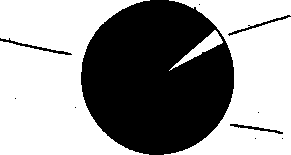 Индия 2) Лаос 3) Нигерия 4) Австрия19. Нефтяная промышленность – отрасль международной специализации.1) Венесуэлы и Нигерии 2) Бразилии и Индии  3) Франции и Германии  4) Польши и Болгарии20. Назовите тройку стран лидеров по выплавке стали: 1) США  2) Россия  3) Швейцария   4) Япония  5) Китай21. Для какой из перечисленных стран характерно субтропическое земледелие, выращивание цитрусовых, винограда, оливковых деревьев?   1) Италия   2) Франция  3) Великобритания 4) Германия22. Укажите главный нефтедобывающий штат США: 1)    1) Нью -Йорк;   2) Калифорния;      3) Флорида;       4) Техас23.Две основные религии в Японии      1) Иудаизм   2. Синтоизм    3) Буддизм 24.Главная промышленность Австралии   1) Горнодобывающая   2) Лёгкая    3) Автомобильная25.Государство Австралийский Союз. Выберите верные утверждения об этой стране:а).В стране проживает около 19 млн. чел.б).Большая часть жителей — аборигены.в).Ведущая отрасль сельского хозяйства — овцеводство.г).Города Австралии очень крупные, размещены по всему побережью.д).Большое влияние на климат оказывает Тихий океан.е).Среди земледельческих культур ведущее место занимает  пшеница.ж).В овцеводческих фермах справляться со стадами овец помогают кэлпи — особая порода шотландских собак.з).Столица — город Мельбурн.и).На денежных единицах Австралии изображены животные — утконос , птица-лирохвост, ехидна.26. Определите страну по ее краткому описанию. Эта страна-архипелаг по форме правления является конституционной монархией. Однородное по национальному составу население этой страны отличается большой численностью: она входит в первую десятку крупнейших по численности населения стран мира. Страна обладает очень крупным и самым современным морским торговым флотом, так как 9/10 используемого сырья и топлива импортируется27.Определите страну по её краткому описанию. Эта высокоразвитая страна – одна из крупных по территории стран Европы. В стране имеются запасы железных, алюминиевых и урановых руд. Бóльшая часть электроэнергии производится на АЭС. Природные условия благоприятны для развития сельского хозяйства, причём как растениеводства, так и животноводства. Страна входит в число мировых лидеров по производству сахарной свёклы, винограда и пшеницы.